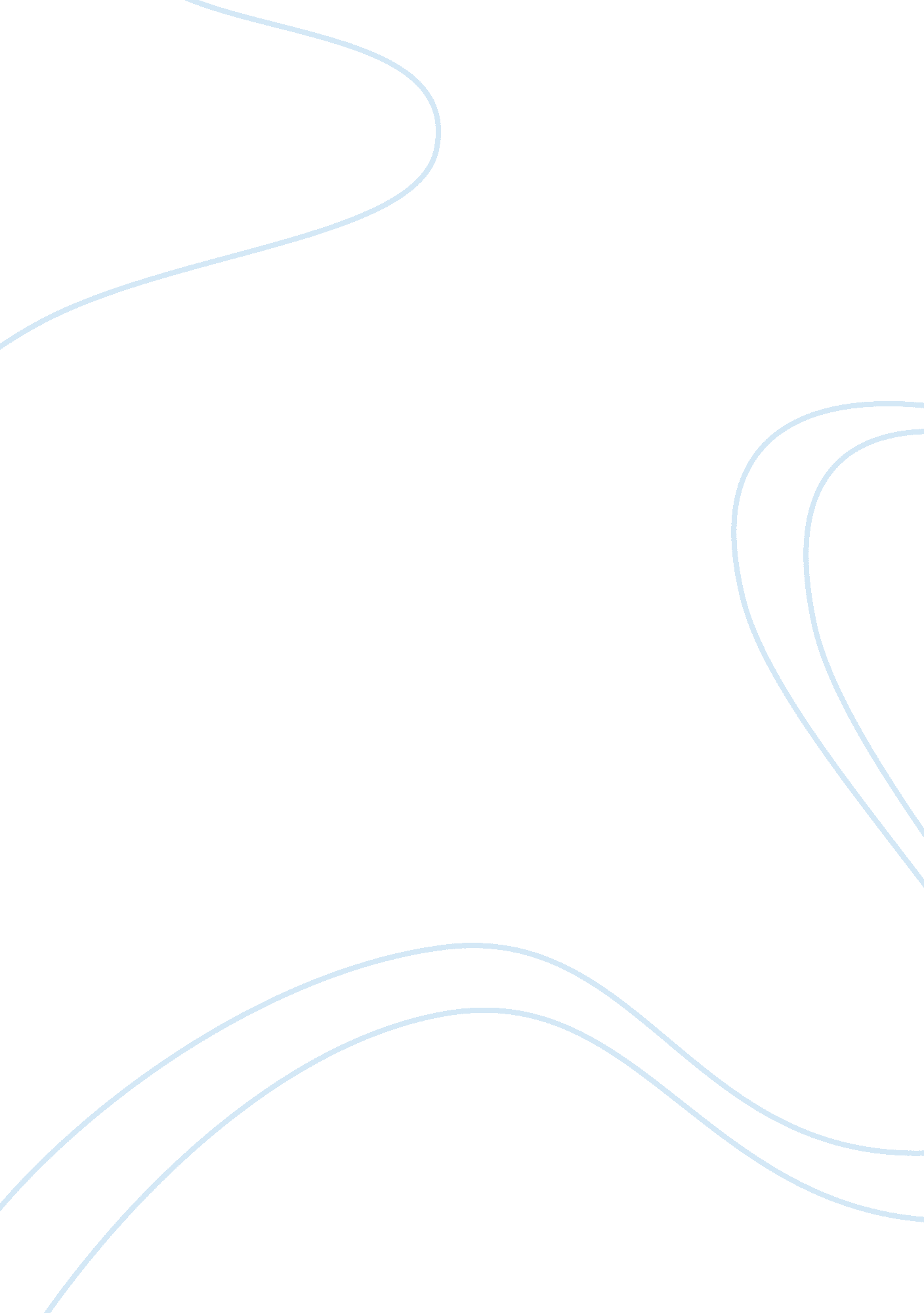 Advantage of big citySociology, Population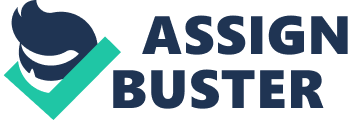 The advantages of living in a large city Many years ago, everyone lived in villages, and the number of people who lived in large cities was low. It was thought that village life is more secure and comfortable, and the limited facilities are enough and adequacy. However, the situation has changed today, and the population of large cities has grown so fast. Since the world has undergone a change from agriculture society to industrial society, even the village people prefer to live in the developed cities. Living in a large city is advantageous in many ways. Developed transportation, great educational institutions and modern entertainment are among the benefits of living in a large city. One major factor that makes a large city more favourable than village is the developed transportation system. The ability to move people and goods from one place to another plays an important role in a large city. In large cities, like New York, more than 50% of people use public transportation such as taxi, bus and subways to travel from one location to another everyday. Also, the public transportation in a large city provides a fast timetabling service which allow people to get to their place on time. However, people in small towns often have difficulties getting from one place to another because of a lack of transportation. For example, if a person misses a scheduled bus, he/she may have to wait for a long time to catch the next one. Moreover, living in a large city provides an opportunity of getting a proper education. The variety of private and public colleges and universities with experienced professors are available in large cities. For example, Tehran is the capital city of Iran, and the most famous and well-known universities are located in Tehran. This is one of the major reasons that the population of Tehran is growing exponentially. Also, in big cities, students are able to access the useful information and news by using library and internet. In addition, big cities provides a variety of entertainment venues. When people live in a big city, they can have a great access of a variety of entertainment. Vancouver is a great example of large city where usually has some festival going on, like all sorts of music festivals and comedy festivals. According to the researches, shopping has become a significant entertainment feature in people's daily live, and people would like to spend their free time to shop. A variety of shopping choices are available in large cities such as various department store, mall and outlets where people can buy anything they need and have fun at the same time. In contrast, in rural areas, the shopping choices are limited. As a result, a variety of entertainment venues are available in big cities that can satisfy people. Big cities have big advantages even though they may be polluted and busy. People living in big cities enjoy more comforts and conveniences. Only in big cities, people can have a wide variety of educational opportunities that will enable them to find the jobs that they life. Finally, big cities provides more transportation and entertainment options than the small towns. In conclusion, living in a big city is more convenient than small town. 